Скорин Сергей Валентинович Общетерриториальный избирательный округчлен фракции Всероссийской политической партии «Единая Россия» 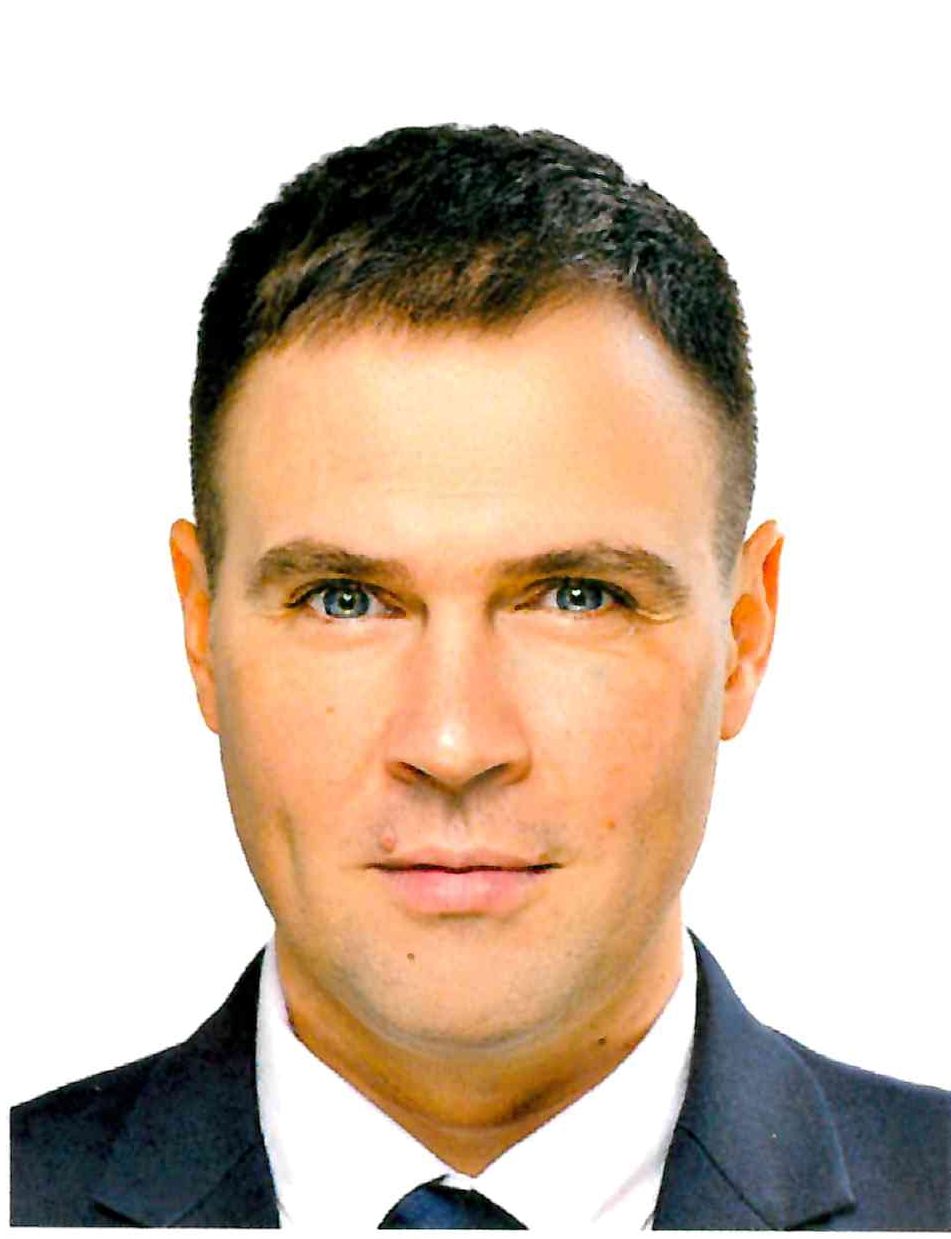       Официальная фотографияВходит в состав постоянных комиссий:- бюджетной;- по вопросам содействия прав КМНС и защите прав граждан.Год и место рождения: 14 июля 1976, Россия, Тюменская область, Кондинский район, пос. Междуреченский.Образование:Высшее:- г. Славянск, Международный институт управления бизнеса и права, 1996 г., юрист-менеджер; - г. Москва, Всероссийская государственная налоговая академия Министерства Российской Федерации по налогам и сборам, 2001 г., экономист по специальности «Бухгалтерский учет и аудит».Трудовая деятельность:  С 1996 г. по 1996 г. – Таймырское окружное отделение Пенсионного фонда РФ, гл. юрисконсульт;С 1996 г. по 1997 г. – Государственная налоговая инспекция по г. Дудинке, отдел налогообложения юридических лиц, государственный налоговый инспектор;С 1997 г. по 1999 г. – Государственная налоговая инспекция по г. Дудинке, отдел по ликвидации недоимки, старший государственный налоговый инспектор;с 1999 г. по 2000 г. – Инспекция Министерство по налогам и сборам России по г. Дудинке, отдел учета налогоплательщиков, взыскания недоимки и проблемных налогоплательщиков, специалист I категории;С 2000 г. по 2001 г. – Инспекция Министерство по налогам и сборам России по г. Дудинке, отдел налогообложения юридических лиц, специалист I категории;с 2001 г. по 2001 г. – Управление министерства Российской Федерации по налогам и сборам по Таймырскому Долгано-Ненецкому округу, отдел налогообложения юридических лиц и документальных проверок, ведущий специалист;c 2001 по 2003 г. – Финансовое управление Администрации Таймырского Долгано-Ненецкого автономного округа, отдел государственных доходов, ведущий специалист;c 2003 по 2003 г. – Финансовое управление Администрации Таймырского Долгано-Ненецкого автономного округа, отдел государственных доходов, главный специалист;c 2003 по 2005 г. – Финансовое управление Администрации Таймырского Долгано-Ненецкого автономного округа, отдел планирования и анализа расходов бюджета, заместитель начальника отдела;c 2005 по 2006 г. – Финансовое управление Администрации Таймырского Долгано-Ненецкого автономного округа, отдел планирования и анализа расходов бюджета, начальник отдела;c 2006 по 2009 г. – Финансовое управление Администрации Таймырского Долгано-Ненецкого муниципального района, заместитель начальника управления – начальник отдела финансового планирования и исполнения расходов бюджета;c 2009 г. по 2017 г. Финансовое управление Администрации Таймырского Долгано-Ненецкого муниципального района, заместитель начальника управления -  начальник отдела финансового планирования и бюджетного анализа;2017 по настоящее время Муниципальное автономное учреждение «Центр развития зимних видов спорта», руководитель          Общественная деятельность: - 2018-2021 годы Президент Некоммерческой организации «Благотворительный фонд финансовой поддержки развития Таймыра»;    - по настоящее время Учредитель Таймырской (Долгано-Ненецкой) местной районной общественной организации развития гражданских инициатив «ВМЕСТЕ».11 октября 2021 года вошел в состав Таймырского Долгано-Ненецкого районного Совета депутатов четвертого созыва взамен выбывшего депутата. Награды, звания: - 08.10.2002 г. объявлена благодарность в связи с празднованием 200-летия финансовой системы России за добросовестную и плодотворную работу, высокий профессионализм и большой вклад в экономическое развитие Таймырского (Долгано-Ненецкого) автономного округа;- 06.05.2005 г. объявлена благодарность за безупречную и эффективную государственную гражданскую службу, активное участие в подготовке к проведению 17 апреля 2005 года референдума по вопросу объединения Красноярского края, Таймырского (Долгано-Ненецкого) и Эвенкийского автономных округов и создания нового субъекта Российской Федерации;- 12.12.2005 награжден Благодарственным письмом Губернатора Таймырского (Долгано-Ненецкого) автономного округа за добросовестное отношение к работе, активное участие в реализации задачи реформирования государственной власти в округе;  - 22.10.2008 поощрен Почетной грамотой Главы Таймырского Долгано-Ненецкого муниципального района за большой личный вклад в социально-экономическое развитие Таймыра, высокий профессионализм и многолетний добросовестный труд;- 08.12.2010 поощрен Почетной грамотой Администрации Таймырского Долгано-Ненецкого муниципального района за добросовестный труд, высокий профессионализм, активное участие в общественной и спортивной жизни и в связи с 80-летием Таймыра;- 08.09.2012 поощрен Почетной грамотой Министерства финансов Красноярского края за высокий профессионализм и добросовестную службу в финансовых органах Красноярского края и в связи с празднование 210-летия финансовой системы России;- 25.06.2014 поощрен Почетной грамотой главы Таймырского Долгано-Ненецкого муниципального района за профессионализм, многолетний добросовестный труд, личный вклад в социально-экономическое развитие муниципального района, активное участие в общественной жизни коллектива и в связи с празднованием Дня финансиста;  - 08.12.2015 поощрен Благодарственным письмом Законодательного собрания Красноярского края за многолетний добросовестный труд и высокий профессионализм;- в апреле 2017 года поощрен Благодарственным письмом Губернатора Красноярского края за многолетнюю добросовестную работу и высокий профессионализм.